SHUTTING DOWN AMERICA ONE DAY AT A TIME THE CYBERATTACK ON CHIEF AMERICAN GAS PIPELINE     Cyberattack night of May 8th 2021: The pipeline that supplies fuel to 14 states is still shut down. This was not a random cyberattack but a strategic specific act of sabotage! It is having a crippling effect on the nation that is spreading.     However, it happened, the results is that gas stations are running out of fuel, trucks are being shut down, trains, and private planes, and gas prices are already soaring as hyperinflation gets worse. “Intelligence” agencies are acting serious about finding the culprit of this major attack on America’s infrastructure, economy, and citizens in general. Many are suspicious, like me.         Obviously, we are no longer the home of the free. Our government is controlled by much higher forces than those visible to the public. The plans for America were written out by the Prophets Isaiah and Jeremiah, and by John the Apostle, a long time ago. You might want to purchase: The Secret Destiny of America by Manley P. Hall, or read my review of it “America’s Secret Destiny”/Mikvah of Preparation. Again, I urge you to get the amazing amount of information found on 3 documentary videos by Chris Pinto of Adullum Films: “The New Atlantis,” “Riddles in Stone,” and “The Eye of the Phoenix.” Used ones are inexpensive on Amazon. These reference materials will help you understand what is happening before our eyes today.       Why did Yahuwah pinpoint America in such detail so long ago, and spell out its doom - it’s judgment from Him so long ago? Why was everything we’re seeing and experiencing prophesied so long ago in such detail?      In 1992, while studying Jeremiah 50-51, Yahuwah spoke to me: “This is America.” My pastor also said that He told him that too. But for the general audience of America, no one believed it. I wrote the article “End-Time Babylon,” posted under the Great Adventure. Later I went through Jeremiah 50-51 in detail and wrote “Thirty Clues and More…”/Mikvah of Preparation. Now, the watchmen Yahuwah has raised up in America are saying “end-time,” or “final Babylon,” the final representation of Nimrod, founder of Babel, is America. Knowing the truth will help you see through the deception!      It’s so clear its numbing. What is more numbing is that we’ve gone through a communist coup, and we’re now a communist-controlled nation. The plans for our demise as a nation, foretold in Isaiah 13 and 47, Jeremiah 25:  and 50-51 and Revelation 18 (NYC) is clear. We see it happening. Make sure you’ve read the article “America’s Gate - New York City, New York State - Yahuwah’s Judgment – Revelation 18 Now!” Mikvah of Present Reality. It sure explains a lot!      All of what we’re seeing is a result of what was planned before the Pilgrims ever landed at Plymouth Rock, as those sources above tell you. The Secret Societies of Europe, especially Sir Francis Bacon’s society, planned it in detail. America was created for the express purpose of restoring the Nephilim Nimrod to power over the earth. The new world order would be his “tower” completed. Yahuwah would be overtaken and not stop his plans anymore – so he thinks. Throughout history, he has been known as Osiris, Horus, Apollo, i.e. Apollyon/Abaddon in Revelation 9:11.       America’s usefulness is over because we have fulfilled our “secret destiny.” Now we have to be removed so that the new world order can take over, the Beast can take his power and reign, and Satan can rule earth. He can’t do that with a super power that has so many praying “believers” in it.       Besides, America has the largest population of the House of Judah in it outside of Israel. America has the largest population of the House of Ephraim/Joseph in the world. The targets for total extinction are the children of Yahuwah and Yahushua.     Thus, the annihilation of 350 million is in the works to eliminate the stronghold of Yahuwah’s family! We once, along with England, were the missionary-sending nations. Right now, war is being planned, the attacks are set in motion, and the “suddenly” will come suddenly. We are now expendable.      When I wrote the two articles in April 2021 about “Imminent…” regarding war with Russia, it wasn’t one of those scary things that goes away. It is more imminent now, more able to happen at any moment. We’re surrounded by China and Russia on all four borders, by Iran on the inside, Germany and France too, and Russian missiles pointed right at us from Venezuela. We have ISIS terrorist camps in every state, drug gang criminals, and every form of hate groups you can imagine. We are sitting ducks waiting to be blown up by nuclear weapons, shut down by EMPs, and wiped off the map from ground troops. It’s just a fact.      We now see the infiltration of the kingdom of darkness taking over. The “alien” deception is near to be publicly “disclosed.” Some say this will be as early as June or July since the talk of disclosure is now open.      People in general are becoming demonized and demon possessed and thus more dangerous all the time as enemies. And who will be the worst, Messiah told us? Micah 7 and Matthew 10 – “those of your own household.”     The final shutdown of the nation has begun. This cyberattack is a forerunner. A weakened and crippled nation is like a wounded animal – alive but dying. Just one more bullet and they’ll be put out of their misery. That’s the plan.     As Steve Quayle pointed out that wolves run in packs. Wolves work together to bite into the hide legs of bison, or an elk. The animal finally can’t walk and so the wolves pounce and devour. This is what this cyberattack is all about – the wolves of Satan’s kingdom in human form biting at the heels of the nation’s people, weakening us by terror, so that we finally collapse and are taken over and die.       However, HalleluYah! Yahuwah rules! He controls everything. Do you really think the kingdom of the fallen ones don’t know that? They do not want you to know that. OK, here goes with some facts. FIRST UP: KEEP YOUR VEHICLES FULL OF GAS AS LONG AS POSSIBLE AND BUY SOME IN GAS CANS FOR FUTURE USE.      Facts from Steve Quayle’s broadcast as of May 10th:THE WORD “RATIONING” – The Pipeline supplied 14 states. Fuel will be the first thing to be rationed, followed by food, then medicines. “The goal is to bring the U.S. to a standstill so that the planned attack on America will happen (Jeremiah 50-51). The nukes can take out New York City in an hour, the nation can be destroyed in one day, and the new world order announced. The U.S. has been an obstacle to the Beast’s rise to power, therefore it has to be taken. The troops and the weapons are waiting for the “Go” signal. The entire nation can be shut down within a week when it all begins.Breaking: "Massive Pipe-Line USA Energy SHUTS DOWN East Coast" Cyber attackThis happened late Friday night May 8th. Paul Begley and Ronnie McMullenThe Colonial Pipeline is the largest pipeline that feeds energy into the East Coast … It was shut down. QUOTES FROM PAUL BEGLEY: May 9, 2021“The jugular of the US fuel pipe-line system” attacked”“The most major attack on US infrastructure in US history.”“The main jugular artery of the whole East Coast.” The “Oil pipeline!” “The pipeline runs 5,500 miles and fuels ½ of the energy on the East Coast.”Essential utility services being attacked more and more now by hackers. Gas prices will soar to $3.00 higher than regular prices, which are high anyway. In other words, gas prices could go up to $5.50-$6.00 a gallonIntelligence agencies, Department of Energy, government agencies galore are working on this – after 24 hours it was still not working. [People are saying we should go to solar panels. But, the serious and purposed dimming of the sun is in full swing now. This is ultra-serious as the photosynthesis process giving oxygen and life to the planet is in danger. Yea, it’s Gates depopulation agenda continuing on.The geoengineering of the outer atmosphere is causing radiation to pour into the earth, droughts, floods, extreme temperatures, hurricanes of great magnitude, etc. as earth is being destroyed and all life on earth is in danger.[Dane Wigington of georengineering.com has made a documentation of the dimming of the sunlight and what it is doing to earth. “Dimming the Sunlight” is the name of it. Excellent information you should know!]Notes on May 10th, Paul BegleyBreaking: "Fear Grips the World" Chernobyl, Pipeline Shutdown, Plagues, Conflicts"     Because of the pipeline cyberattack, the price of food will skyrocket. The price of lumber will skyrocket. The price of fuel, the prices of many things will skyrocketThis is a fear attack! People are already economically hurt on the East Coast because of the “plannedemic.” With prices skyrocketing the fear factor is greater. This is economic fear in the works.     Ohmagosh!!! Ronnie Mc Mullen just said: “I wouldn’t be surprised if this wasn’t an inside job to increase the fear and terror in the people so they’ll do what they’re told to do.”  I believe that totally.From Daisy Luther’s Update May 11, 2021 The Organic PrepperUS State of Emergency Declared: Cyberattack Shuts Down Fuel Pipeline, Chaos Erupts in SE - May 11, 2021 – The Organic Prepper – Daisy Luther     The United States is currently in a state of emergency…again.This time, it is due to an alleged massive cyberattack leveled against the Colonial Pipeline. The result is the shutdown of virtually the entire Pipeline. Though the event happened days ago, it was not until yesterday that panic began to set in. In a flurry of panic buying, the Southeast United States stands on the precipice of running out of gas.     The FBI has confirmed the use of ransomware to disable the fuel pipeline.The Colonial Pipeline transports gasoline and other fuels through ten states between Texas and New Jersey. The pipeline transports around 45% of the fuel consumed on the East Coast.State of emergency declared by U.S. Government     The U.S. government declared a state of emergency late on Sunday. The government lifted limits on the transport of fuels by road to keep the gas supply lines open.     “This Declaration addresses the emergency conditions creating a need for immediate transportation of gasoline, diesel, jet fuel, and other refined petroleum products and provides necessary relief,” the Department of Transportation said.     White House Press Sec Jen Psaki added that “as the Administration works to mitigate potential disruptions to supply as a result of the Colonial Pipeline incident, @USDOT is taking action today to allow flexibility for truckers in 17 states.”     Now, panic sets in. One source located in the Southeast told me that everything was normal when he went to buy gas at lunchtime. However, between his lunch break and the end of the workday, mainstream media spun into overdrive. MSM hyped the cyberattack and the possibility of a fuel shortage.     As a result, panic buying ensued around 5 pm. By 7:30, there were no gas stations in the region with any gas left to sell. By 9 pm, traffic on typically busy highways had fallen silent. Some stations replenished by fuel trucks were entirely out of gas again only three hours later.    Gas prices and the lines to buy gas grow and grow and growTake a look at what Zero Hedge wrote in regards to gas prices:Just in case the U.S. didn’t already have a “transitory hyperinflation” problem, gasoline futures soared more than 4% – and are likely to jump much more – late on Sunday after the Colonial Pipeline announced that while some smaller lateral lines between terminals and delivery points are now operational, its mainlines (Lines 1, 2, 3 and 4) remain offline since late Friday after the company suffered a crippling cyberattack that affected its key I.T. systems.     While many people have concerns about the economic impacts of higher gas prices or the ability to find gas to travel for work and errands, a gas shortage has much more significant implications.     With gas shortages come food shortages, and that’s not allPrimarily transported by truck, food shortages are likely to increase. Emergency services are likely to suffer, and travel for any reason will become much more cumbersome. All of this depends on how long gas is restricted. What will happen if fuel restrictions last longer than a week? What if it’s two weeks? Three? A month? Several months? America seems to be racing itself back to 1840, and it’s winning.     AAA recently stated: “This shutdown will have implications on both gasoline supply and prices, but the impact will vary regionally. Areas including Mississippi, Tennessee, and the east coast from Georgia into Delaware are most likely to experience limited fuel availability and price increases as early as this week,” said Jeanette McGee, AAA spokesperson. “These states may see prices increase three to seven cents this week.”     The very “convenient” timing of the event does have a number of people questioning just how genuine the cyberattack might have been, with Wall Street set to gain massively on an “unforeseen” event that resulted in higher prices and higher demand, just before the summer driving season begins with American stricken with cabin fever after a year of house arrest are being allowed some masked freedom.     Nationwide gas prices surge to highest for this time of year since 2014, Zero Hedge writes…” From Steve Quayle’s Alert of May10thALERT: WILL CYBERATTACKS ON OUR FUEL DISTRIBUTION SYSTEM BRING THE U.S. TO A COMPLETE HALT? MAY 10, 2021 …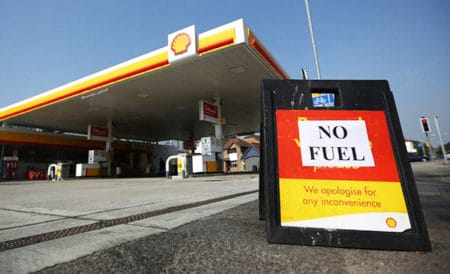 >>>CYBERATTACKS ON U.S. ARE 'HERE TO STAY'<<< BIDEN OFFICIAL WARNS, AS COLONIAL PIPELINE REMAINS SHUTDOWNFrom “Science Guy”: “THIS IS A PRIME EXAMPLE OF HOW EXPOSED YET HOW DEPENDENT THE USA IS ON IT'S "ALL POWERFUL" WORLD LEADING TECHNICAL MARVELS. THE TRUTH IS THAT ON A SCALE OF 1 TO 10, 1 BEING THE LEAST OPEN TO ATTACK AND 10 BEING THE MOST EXPOSED TO A CYBER ATTACK, THE USA IS AT 10. THE ABILITY OF THE USA TO THINK UP A CYBER ATTACK AND COMPLETE IT THE USA IS ABOUT A 6. ...IN TERMS OF ABILITY TO ATTACK WITH CYBER ATTACKS RUSSIA IS ABOUT A 9 ON A SCALE OF 1 TO 10.     WHAT THIS SHOWS YOU IS HOW UTTERLY VULNERABLE THE USA IS TO ATTACKS WHICH CAN KILL THE COUNTRY TOTALLY WITHOUT EVEN A SHOT BEING FIRED OR A SINGLE BOMB BEING DROPPED... God Bless, Science Guy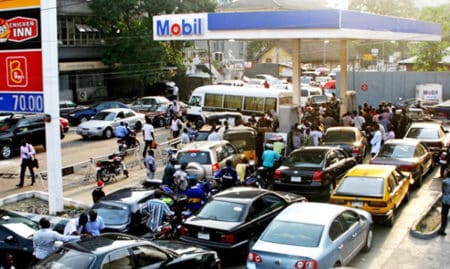 The price of gas is already skyrocketing, and the prediction is that within months it will be between $4.00 to $6.00 a gallon, if there is gas to be bought.
     Quayle warns that more and more people will get their gas tanks drained.
We will start seeing people getting carjacked just for their gas! He wrote:  “Imagine your vehicle is parked in your drive way. You go to bed at night. When you wake up in the morning to go someplace your gas tank will have been drilled into and drained. You will then have to pay somewhere over $1000 just to get a new tank. This ASSUMES that they can even get one with all of the supply chain issues. 3. Imagine you go into the grocery store to shop. While there a group of guys drive up to your vehicle, and within 10 minutes, while you are in shopping your tank gets drained in BROAD DAYLIGHT! Yes, it is that easy, they simply slide under the vehicle, use a cordless drill because the tanks are plastic today, and just like that they drain your tank while you are in shopping and nobody sees a thing. 4. Same thing, you go out to the movie theatre at night for a fun time, while in the theatre you are watching your movie, and Walla they do the same thing as above. 5. Imagine you want to go out to dinner on a Friday night, you go out to your favorite restaurant, while inside eating the same thing happens.     “…Food prices will increase because after all trucks have to deliver the food to the grocery stores, and their diesel is going up too.” Keep a watch on this and prepare. Those who have prepared with freeze dried food and staples, with water in large containers, or transportable “water bricks,” are the wise ones who are not going to panic, for they have noted the need to prepare for a long time.     “Look to the ant” says the book of Proverbs. Look to the squirrels. Look to the intelligence of nature to prepare for winter. Why are humans less intelligent than ants and squirrels as a norm in the once affluent “free world?” Be wise … Hear from Yahuwah for yourself and let Him direct your path.  Shalom, YedidahMay 12, 2021